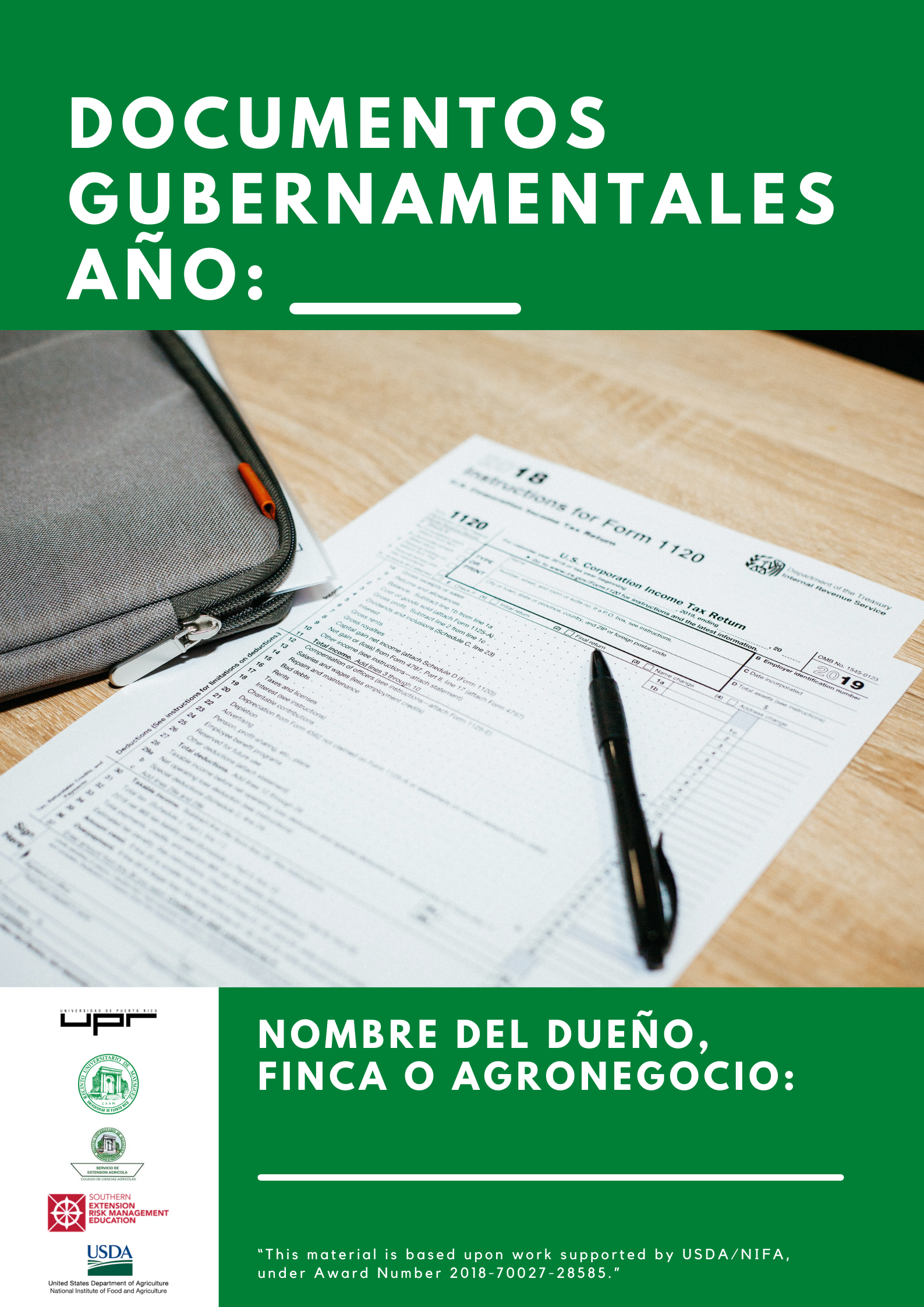 Este documento le ayudará a mantener un archivo de los documentos vigentes de su FINCA o AGRONEGOCIO.  Imprima esta publicación coloque cada una de las hojas en una mica (sheet protector), coloque cada uno de los documentos en la mica correspondiente.  Posiblemente va a necesitar por lo menos una carpeta (binder) de 1” para colocar todos los documentos.Recuerde de llevar la carpeta cuando vaya a realizar algún tipo de gestión en alguna oficina del gobierno.  Verifique tener siempre todos los documentos  antes de asistir a la agencia de gobierno.  EN algunas ocasiones le pueden solicitar por ejemplo: ASUME, certificado de buena conducta, certificación negativa de hacienda, recibos de agua o luz, entre otros.DOCUMENTOS DE TENENCIA LEGALCERTIFICADO DE AGRICULTOR BONAFIDEPERMISO DE USO PLANILLAS DE LOS ÚLTIMOS 5 AÑOSCERTIFICACIONES DE DEUDA DE HACIENDAREGISTRO DE COMERCIANTECERTIFICADO DE CUMPLIMIENTOCERTIFICADO INCORPORACIÓNINFORME ANUAL DE CORPORACIONES PARA EL DEPARTAMENTO DE ESTADORESOLUCIÓN CORPORATIVA PARA REPRESENTACIÓN LEGALCERTIFICADO DE CUMPLIMIENTO DEL DEPARTAMENTO DE ESTADOCERTIFICACIÓN DE DEUDA DTRHCERTIFICACIÓN DE ASUMEEVIDENCIA DE DUNS Y SAM NUMBER DOCUMENTOS IMPORTANTES DE LA FINCA O AGRONEGOCIOEste documento le va a permitir organizar todos los documentos que por lo general necesita usted tener en caso de asistir a alguna oficina de gobierno para poder solicitar ayudas para su negocio. Le sugerimos que siempre revise tener todos los documentos que necesita antes de salir a realizar alguna diligencia a alguna oficina del gobierno.  Mantenga esta carpeta en un lugar seguro en caso de que ocurra una emergencia.  Su Contador Público Autorizado puede tener copia de estos documentos, pero es imprescindible que usted mantenga copia de sus documentos también.  Estos documentos forman parte de su Plan de Negocios, sección de anejos.Preparado por:ReferenciaComas Pagán Myrna. 2019. Plan para el Establecimiento y Desarrollo de una Empresa Agrícola.  Universidad de Puerto Rico en Mayagüez, Colegio de Ciencias Agrícolas, Servicio de Extensión Agrícola, [https://www.uprm.edu/agriculturaurbana/wp-content/uploads/sites/224/2019/11/Guia-para-el-agroempresario.pdf] 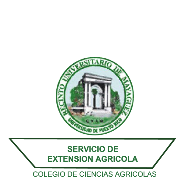 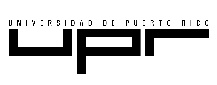 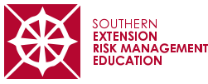 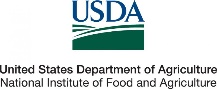 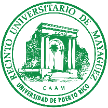 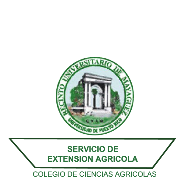 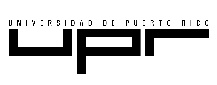 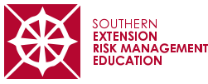 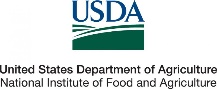 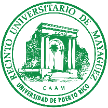 